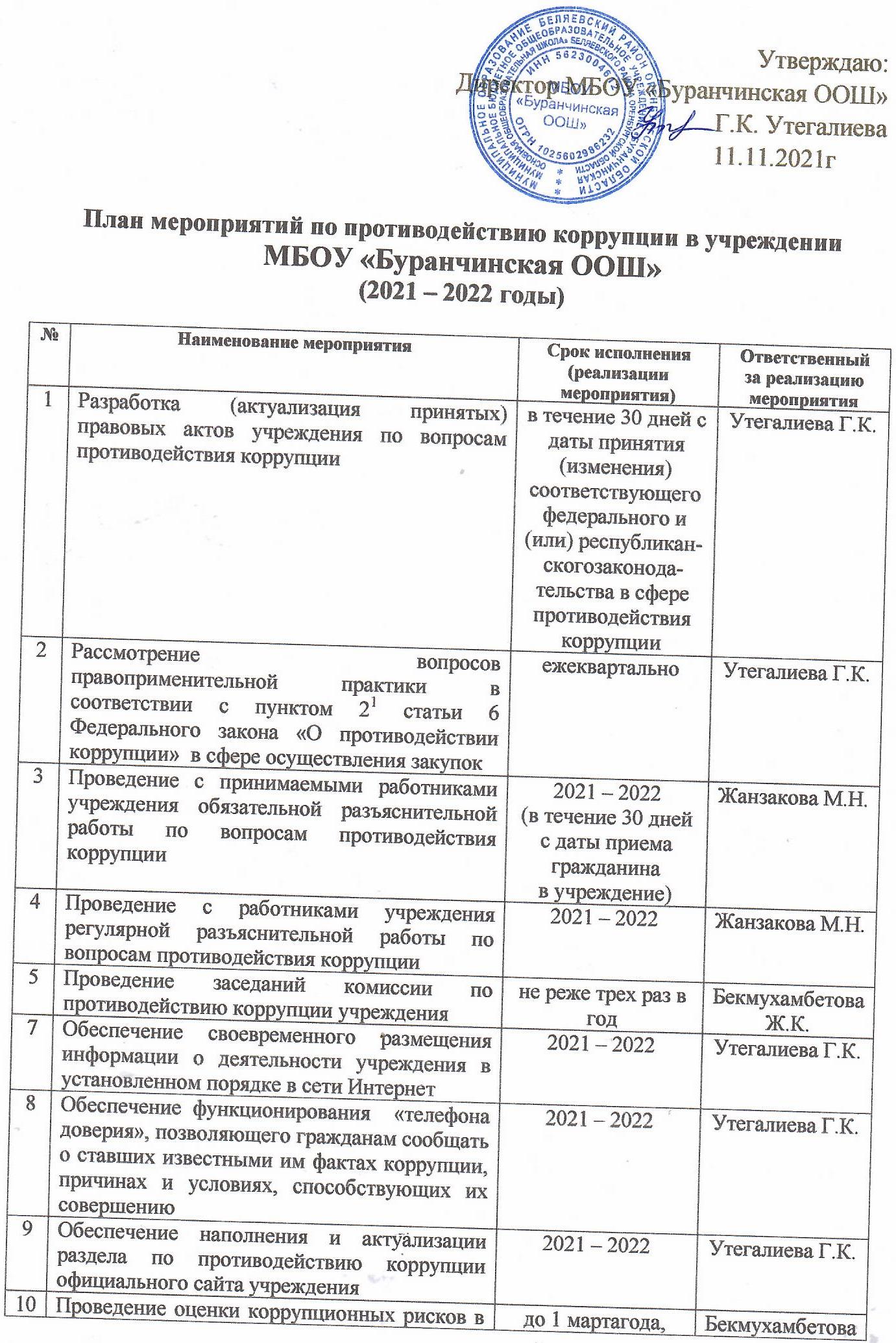 10Проведение оценки коррупционных рисков в целях выявления сфер деятельности учреждения, наиболее подверженных таким рискам, и разработки соответствующих предложений по совершенствованию антикоррупционных мердо 1 мартагода, следующего за отчетнымБекмухамбетова Ж.К.11Осуществление взаимодействия с правоохранительными органами по фактам, связанным с проявлением коррупции2021 – 2022Утегалиева Г.К.12Проведение обучающих мероприятий по вопросам профилактики и противодействия коррупции: совещаний, семинаров, встреч, бесед2021 – 2022Жанзакова М.Н.13Подготовка отчета об исполнении Плана мероприятий по противодействию коррупции в учреждениидо 15 февраля года, следующего за отчетнымУтегалиева Г.К.